بسمه تعالي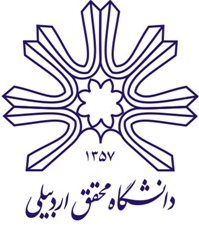 فرم مشخصات متقاضيان تدريس در دانشكده فني دانشگاه محقق اردبيلينام و نام خانوادگي:شماره ملي:                                تاريخ تولد:الف- سوابق آموزشي:ب- سوابق پژوهشيب-1- مقالات (مجلات موجود در ليست مجلات نامعتبر وزارت علوم قابل قبول نيستند):ب-2- ساير سوابق پژوهشيج سوابق تدريسد- تسلط به زبان خارجي:نوع مدرك زبان و نمره اخذ شده:دوره هاي گذرانده شده:  نام ونام خانوادگي متقاضيامضااين فرم به همراه مستندات مربوطه تحويل دفتر دانشكده فني شود.عنوان  مدرك محل اخذ مدرك معدل سال و نيمسال ورودتاريخ  فارغ التحصيليكارشناسيكارشناسي ارشددكتريمقاله JCRمجله علمي پژوهشي يا ISC  شوراي راهبريمجله داراي نمايه معتبر (شامل  WoS …Scopus )مجله  ISI يا ISC ليست اصليمقاله علمي ترويجيساير مقالات مجلهمقالات كنفرانستعدادشركت در كارگاههاي تخصصيمجري طرح پژوهشيهمكار طرح پژوهشيجايزه از جشنواره ها يا المپياد بين المللي و ملي دانشجوي نمونه كشوري رتبه اول تا سوم آزمونهاي ورودي دانشگاهعضويت در بنياد نخبگانعضويت در دفاتر استعداد درخشانتعداد:تعداد:تعداد:تعداد:بله    خيربله    خيربله    خيربله    خيردانشگاه يا موسسه محل تدريستعداد نيمسال تدريسمقطع تدريسدروس تدريس شده123